Monthly Council Meeting Agenda                     March 2, 2023                IVWC Office/ZOOM6:00 PM: Call to Order
6:05 PM: Acceptance of Minutes 6:10 PM: Acceptance of Financial Reports6:15 PM Guest speaker- Eric Larsen Sewage Treatment Plant Operator, City of Cave Junction6:30 PM: Old BusinessStrategic planning updateSigners- need every signer’s information sheet before next steps. Budget Committee Update 23-25 Biennium Budget-ActionWQM update6:50 PM: New Business  Network of Networks Event- Need representation.Updating Watershed Coordinator Job Description/Performance StandardsWatershed Coordinator transition planningComing Attraction: Acronym Legend7:10 PM: Council Updates & Staff ReportsKevin reportArlyse report 7:20 PM: Public Comments (Relating to this agenda or IVWC Operations)7:30 PM: Adjournment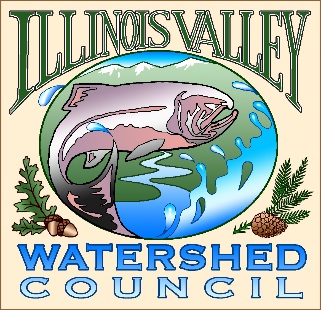 Illinois Valley Watershed Council331 E Cottage Park Suite 1B - P.O. Box 352Cave Phone: 541-592-3731